Министерство сельского хозяйства Российской ФедерацииФедеральное государственное бюджетное образовательное учреждение высшего образования «ВОРОНЕЖСКИЙ ГОСУДАРСТВЕННЫЙ АГРАРНЫЙ УНИВЕРСИТЕТ ИМЕНИ ИМПЕРАТОРА ПЕТРА I»РАБОЧАЯ  ПРОГРАММА  ПРОИЗВОДСТВЕННОЙ  ПРАКТИКИПП.02.01 Производственная практика (по профилю специальности). Производственная практика по участию в диагностике и лечении заболеваний сельскохозяйственных животныхСпециальность (профессия)среднего профессионального образования: 36.02.01 ВетеринарияУровень образования – среднее профессиональное образованиеУровень подготовки по ППССЗ - базовыйФорма обучения - очнаяВоронеж 2020Программа производственной практики разработана на основе Федерального государственного образовательного стандарта среднего профессионального образования, утвержденным Приказом Минобрнауки России от 12.05.2014 N 504 по специальности 36.02.01 ВетеринарияПрограмма рассмотрена на заседании предметной (цикловой) комиссии (протокол №9 от 23.06.2020 г.).Председатель предметной (цикловой) комиссии  Байлова Н.В.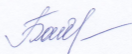 Заведующий отделением СПО  Каширина Н.А.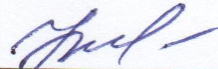 Рецензент: кандидат ветеринарных наук, начальник отдела государственного ветеринарного контроля, управления ветеринарии Липецкой области Андреев М.М.1. ПАСПОРТ ПРОГРАММЫ ПРОИЗВОДСТВЕННОЙ ПРАКТИКИ1.1. Область применения программы производственной практикиПрограмма производственной практики является частью основной профессиональной образовательной программы ФГБОУ ВО Воронежский ГАУ по специальности (профессии) среднего профессионального образования 36.02.01 Ветеринария, ветеринарный фельдшер, в части освоения основного вида профессиональной деятельности:  Участие в диагностике и лечении заболеваний сельскохозяйственных животных и соответствующих профессиональных компетенций (ПК):  ПК 2.1. Обеспечивать безопасную среду для сельскохозяйственных животных и ветеринарных специалистов, участвующих в лечебно-диагностическом процессе.ПК 2.2. Выполнять ветеринарные лечебно-диагностические манипуляции.ПК 2.3. Вести ветеринарный лечебно-диагностический процесс с использованием специальной аппаратуры и инструментария.ПК 2.4. Оказывать доврачебную помощь сельскохозяйственным животным в неотложных ситуациях.ПК 2.5. Оказывать акушерскую помощь сельскохозяйственным животным.          ПК 2.6. Участвовать в проведении ветеринарного приема.1.2. Цели и задачи производственной практики, требования к результатамЦель практики: овладение видами профессиональной деятельности, которые предусмотрены профессиональными компетенциями. Задачи практики: отработать технику проведения ветеринарных манипуляций, которые предусмотрены профессиональными компетенциями. С целью овладения указанным видом профессиональной деятельности и соответствующими профессиональными компетенциями обучающийся в результате прохождения практики в рамках освоения профессионального модуля «ПМ.02 Участие в диагностике и лечении заболеваний сельскохозяйственных животных» должен: приобрести практический опыт: определения клинического состояния животных; проведения диагностического исследования, диспансеризации, профилактических мероприятий;обработки операционного поля, проводить местное обезболивание, накладывать швы и повязки; выполнения лечебно-диагностических мероприятий в различных условиях;ведения ветеринарной документации;уметь:фиксировать животных разных видов;определять клиническое состояние животных;устанавливать функциональные и морфологические изменения в органах и системах органов сельскохозяйственных животных;оказывать первую помощь сельскохозяйственным животным;вводить животным лекарственные средства основными способами;стерилизовать ветеринарные инструменты для обследования и различных видов лечения животных;обрабатывать операционное поле, проводить местное обезболивание, накладывать швы и повязки;кастрировать сельскохозяйственных животных;оказывать сельскохозяйственным животным акушерскую помощь;ухаживать за новорожденными животными;знать:систему ветеринарных лечебно-диагностических мероприятий в различных условиях; технология приготовления лекарственных форм;  основные методы терапевтической техники для сельскохозяйственных животных; приемы клинической диагностики внутренних болезней животных; технологию приготовления лекарственных форм; основные методы терапевтической техники для сельскохозяйственных животных. 1.3. Место производственной практики в структуре ОПОППроизводственная практика проводится, в соответствии с утвержденным учебным планом, после прохождения междисциплинарных курсов (МДК) в рамках профессионального модуля «ПМ.02 Участие в диагностике и лечении заболеваний сельскохозяйственных животных»: МДК.02.01 Методики диагностики и лечения заболеваний сельскохозяйственных животных; МДК.02.02 Методики диагностики и лечения заболеваний птиц, плотоядных, пушных и декоративных животных; МДК.02.03 Морально-этические аспекты при диагностике и лечении болезней животных.1.4. Трудоемкость и сроки проведения практикиТрудоемкость производственной практики в рамках освоения профессионального модуля ПМ.02 Участие в диагностике и лечении заболеваний сельскохозяйственных животных составляет 72 часа (2 недели). Сроки проведения производственной практики определяются рабочим учебным планом по специальности (профессии) среднего профессионального образования 36.02.01 Ветеринария, ветеринарный фельдшер и графиком учебного процесса. Практика проводится на 3 курсе, в 5 семестре.1.5. Место прохождения производственной практикиПроизводственная практика проводится, в организациях на основе договоров, заключаемых между образовательным учреждением и этими организациями. 2. РЕЗУЛЬТАТЫ ОСВОЕНИЯ ПРОГРАММЫ ПРОИЗВОДСТВЕННОЙ ПРАКТИКИРезультатом прохождения производственной практики в рамках освоения профессионального модуля «ПМ.02» является овладение обучающимися видом профессиональной деятельности «Участие в диагностике и лечении заболеваний сельскохозяйственных животных», в том числе профессиональными (ПК) и общими (ОК) компетенциями:В результате прохождения производственной практики, обучающийся должен: приобрести практический опыт: определения клинического состояния животных; проведения диагностического исследования, диспансеризации, профилактических мероприятий;обработки операционного поля, проводить местное обезболивание, накладывать швы и повязки; выполнения лечебно-диагностических мероприятий в различных условиях;ведения ветеринарной документации;уметь:фиксировать животных разных видов;определять клиническое состояние животных;устанавливать функциональные и морфологические изменения в органах и системах органов сельскохозяйственных животных;оказывать первую помощь сельскохозяйственным животным;вводить животным лекарственные средства основными способами;стерилизовать ветеринарные инструменты для обследования и различных видов лечения животных;обрабатывать операционное поле, проводить местное обезболивание, накладывать швы и повязки;кастрировать сельскохозяйственных животных;оказывать сельскохозяйственным животным акушерскую помощь;ухаживать за новорожденными животными. 3. СТРУКТУРА И СОДЕРЖАНИЕ ПРОИЗВОДСТВЕННОЙ ПРАКТИКИ4. УСЛОВИЯ РЕАЛИЗАЦИИ ПРОГРАММЫ ПРОИЗВОДСТВЕННОЙ ПРАКТИКИ4.1. Требования к проведению производственной практикиПроизводственная практика проводится в течение двух календарных недель в объеме 72 часа, следовательно, продолжительность одной рабочей недели составляет 36 часов (6 часов в день при 6 дневной рабочей недели). Прибыв к месту прохождения практики, обучающийся в обязательном порядке проходит инструктаж по технике безопасности, в котором отражаются специальные требования применительно к месту прохождения практики. Перед началом практики обучающийся должен успешно освоить теоретическую часть дисциплин модуля и иметь первоначальные умения, которые позволят успешно приобрести практический опыт. Обязанности руководителя практики от образовательной организации и организации места прохождения практики определяются согласно Положению о практике обучающихся, осваивающих основные профессиональные образовательные программы среднего профессионального образования (утверждено приказом Министерства образования и науки Российской Федерации от 18.04.2013г. №291). 4.2. Требования к минимальному материально-техническому обеспечению4.3. Учебно-методическое и информационное обеспечениеОсновные источники: 1. Гертман А. М. Болезни почек и органов мочевыделительной системы животных / Гертман А.М., Самсонова Т.С. - Москва: Лань", 2016 [ЭИ] [ЭБС Лань]. 2. Косминков Н. Е. Паразитология и паразитарные болезни сельскохозяйственных животных [электронный ресурс]: Учебник / Н. Е. Косминков, Б. К. Лайпанов - Москва: ООО "Научно-издательский центр ИНФРА-М", 2020 - 467 с. [ЭИ] [ЭБС Знаниум]. 3. Методики диагностики и лечения заболеваний сельскохозяйственных животных [Электронный ресурс]: Учебное пособие для СПО / А. Е. Интизарова, Е. В. Казарина, А. В. Тицкая, В. И. Шваб - Саратов: Профобразование, Ай Пи Ар Медиа, 2019 - 256 с. [ЭИ] [ЭБС IPRBooks]Дополнительные источники:1. Манжурина О. А. Серологическая диагностика инфекционных и инвазионных заболеваний животных и птиц [Электронный ресурс]: учебное пособие / [О. А. Манжурина, А. М. Скогорева, Б. В. Ромашов]; Воронежский государственный аграрный университет - Воронеж: Воронежский государственный аграрный университет, 2016 [ЦИТ 14766] [ПТ]. 2. Описторхоз в Воронежской области: распространение и биология описторхид, методы диагностики и мониторинга, экологические основы профилактики описторхидозов: (методические положения) / Воронежский государственный аграрный университет; [разраб.: Б. В. Ромашов, Е. Н. Ромашова] - Воронеж: Воронежский государственный аграрный университет, 2016 - 31 с. [ЦИТ 14084] [ПТ]. 3. Резниченко Л. В. Инвазионные заболевания, передающиеся человеку через мясо и рыбу, ветеринарно-санитарная оценка продуктов убоя / Резниченко Л.В., Водяницкая С.Н., Носков С.Б., Денисова Н.А. - Москва: Лань", 2016 [ЭИ] [ЭБС Лань]. 4. Сидорчук А. А. Инфекционные болезни животных [электронный ресурс]: Учебник: ВО - Специалитет / А. А. Сидорчук, Н. А. Масимов - Москва: ООО "Научно-издательский центр ИНФРА-М", 2020 - 954 с. [ЭИ] [ЭБС Знаниум]Методические издания:1. Методические указания для самостоятельной работы по профессиональному модулю "Участие в диагностике и лечении заболеваний сельскохозяйственных животных" для обучающихся по специальности 36.02.01 - Ветеринария [Электронный ресурс] / Воронежский государственный аграрный университет; [сост.: Ю. А. Шумилин, А. В. Голубцов, Г. П. Пигарева] - Воронеж: Воронежский государственный аграрный университет, 2018 [ПТ]Периодические издания: 1. Ветеринария: ежемесячный научно-производственный журнал / М-во сел. хоз-ва РФ - Москва: Редакция журнала "Ветеринария", 1954-2. Ветеринарная патология: международный научно-практический журнал по фундаментальным и прикладным вопросам ветеринарии / учредитель: ООО "Ветеринарный консультант" - Москва: Ветеринарный консультант, 20093. Ветеринарная практика: научно-практический журнал последипломного образования / учредитель: Институт Ветеринарной Биологии - Санкт-Петербург: Издательство Института Ветеринарной Биологии, 2006/2007 –4. Паразитология: [журнал] / учредитель: Российская академия наук - Санкт-Петербург: Наука, 2013Интернет ресурсы: 1. АгроСервер.ру: российский агропромышленный сервер. – http://www.agroserver.ru/2. Все ГОСТы. – http://vsegost.com/3. Каталог всех действующих в РФ ГОСТов. – http://www.gostbaza.ru/4.4. Кадровое обеспечение образовательного процессаПедагогические кадры, мастера производственного обучения должны иметь квалификацию на 1-2 разряда выше, чем предусмотрено образовательным стандартом для выпускников. 4.5. Особенности организации прохождения производственной практики для обучающихся инвалидов и лиц с ограниченными возможностями здоровья
            Для инвалидов и лиц с ограниченными возможностями здоровья форма проведения практики устанавливается с учетом особенностей их психофизического развития, индивидуальных возможностей и состояния здоровья. Выбор мест прохождения практики для обучающихся с ОВЗ осуществляется с учетом состояния здоровья и требований по доступности для данной категории обучающихся. При определении мест учебной и производственной практик для инвалидов и лиц с ОВЗ учитываются рекомендации медико-социальной экспертизы, отраженные в индивидуальной программе реабилитации инвалида, относительно рекомендованных условий и видов труда.5. КОНТРОЛЬ И ОЦЕНКА РЕЗУЛЬТАТОВ ПРОИЗВОДСТВЕННОЙ ПРАКТИКИВ период прохождения производственной практики обучающиеся обязаны вести документацию, которая является обязательной для прохождения аттестации по практике: 1. Дневник практики. 2. Отчет. Текущий контроль успеваемости и оценка результатов прохождения производственной практики осуществляется руководителями практики от образовательной организации и организации в процессе выполнения обучающимися заданий, проектов, выполнения практиче-ских проверочных работ. 6. Аттестация по итогам производственной практикиАттестация по итогам производственной практики служит формой контроля освоения и проверки профессиональных знаний, общих и профессиональных компетенций, приобретенных умений, навыков и практического опыта обучающихся в соответствии с требованиями ФГОС СПО по специальности (профессии).Формой промежуточной аттестации по итогам производственной практики является дифференцированный зачет. Аттестация проводится в последний день практики.К аттестации по практике допускаются обучающиеся, выполнившие требования про-граммы производственной практики и предоставившие полный пакет отчетных документов.В процессе аттестации проводится экспертиза овладения общими и профессиональными компетенциями.При выставлении итоговой оценки по практике (дифференцированного зачета) учитываются:- результаты экспертизы овладения обучающимися общими и профессиональными компетенциями;- качество и полнота оформления отчетных документов по практике;- характеристика с места прохождения практики (характеристика руководителя практики от организации).Аттестация по итогам производственной практики проводится с учетом (или на основании) результатов, подтвержденных документами соответствующих организаций.Лист периодических проверок рабочей программы и информация о внесенных измененияхСоставитель: кандидат ветеринарных наук, 
доцент кафедры терапии и фармакологии  ФГБОУ ВО «Воронежский ГАУ»	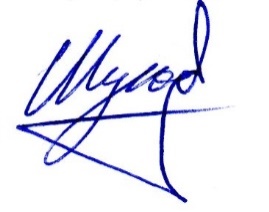 Шумилин Ю.А.КодНаименование результата обучения (компетенции)ПК 2.1Обеспечивать безопасную среду для сельскохозяйственных животных и ветеринарных специалистов, участвующих в лечебно-диагностическом процессеПК 2.2Выполнять ветеринарные лечебно-диагностические манипуляцииПК 2.3Вести ветеринарный лечебно-диагностический процесс с использованием специальной аппаратуры и инструментарияПК 2.4Оказывать доврачебную помощь сельскохозяйственным животным в неотложных ситуацияхПК 2.5Оказывать акушерскую помощь сельскохозяйственным животнымПК 2.6Участвовать в проведении ветеринарного приемаОК 1Понимать сущность и социальную значимость своей будущей профессии, проявлять к ней устойчивый интересОК 2 Организовывать собственную деятельность, выбирать типовые методы и способы выполнения профессиональных задач, оценивать их эффективность и качествоОК 3 Принимать решения в стандартных и нестандартных ситуациях и нести за них ответственностьОК 4Осуществлять поиск и использование информации, необходимой для эффективного выполнения профессиональных задач, профессионального и личностного развитияОК 5Использовать информационно-коммуникационные технологии в профессиональной деятельностиОК 6Работать в коллективе и команде, эффективно общаться с коллегами, руководством, потребителямиОК 7Брать на себя ответственность за работу членов команды (подчиненных), за результат выполнения заданийОК 8Самостоятельно определять задачи профессионального и личностного развития, заниматься самообразованием, осознанно планировать повышение квалификацииОК 9Ориентироваться в условиях частой смены технологий в профессиональной деятельности. № п/пРазделы (этапы) практикиКол-во часов/недельВиды производственных работ1Ознакомление с программой  производственной практики и условиями её проведения на предприятии - партнере3/0,1Знакомство с содержанием производственной практики, планируемыми результатами  и  с  условиями  проведения  практики  на  предприятии. Изучение действующего на предприятии Устава, требований охраны труда,  безопасности  жизнедеятельности,  пожарной  безопасности  в соответствии  с  правилами  и  нормами  и  иных  локальных  актов, действующих   на   предприятии,   требований   по   использованию имущества.2Проведение ветеринарных диагностических клинических исследований	и лечение внутренних незаразных болезней36/1Диагностика и лечение сельскохозяйственных животных с патологией сердца и органов дыхания. Диагностика и лечение сельскохозяйственных животных с патологией органов пищеварения и мочеотделения. Диагностика и лечение сельскохозяйственных животных с патологией органов нервной системы и кроветворения. Диагностика и лечение сельскохозяйственных животных с нарушением обмена веществ. Диагностика и лечение сельскохозяйственных животных сотравлениями ядовитыми веществами.Участие в проведении диспансеризации высокоценных животных.3Участие в оказание акушерскойпомощи животным7/0,2Участие в проведении акушерской диспансеризации.Участие в диагностике маститов.Участие в оказании родовспоможения.Участие в диагностике и лечении животных с патологией послеродового периода.Участие в диагностике и лечении гинекологических болезней4Участие в проведении различныххирургических манипуляций8/0,2Диагностика, лечение и профилактика хирургических заболеваний. Послеоперационное содержание животных.Диагностика и лечения хирургических болезней в области головы и шеи.Диагностика и лечения хирургических болезней в области живота.Диагностика и лечения хирургических болезней в области конечностей.5Участие в противоэпизоотическихмероприятий по предупреждениюинфекционных болезней животных7/0,2Составление документации для введения карантина и его отмены при особо опасных болезнях животных. Организация массовых обработок животных. Освоение техники прививок. Участие в составление актов сопроводительных документов, отчетов впериод проведение профилактических и вынужденных мероприятий при инфекционных заболеваниях. Участие в амбулаторном приеме животных больных инфекционными заболеваниями, постановка диагноза, назначение лечения. Участие в проведении вакцинаций животных с предоставлением копии акта на обработку.Участие во взятии крови от сельскохозяйственных животных длясерологических исследований, с предоставлением копии сопроводительного документа на отправку крови в лабораторию.Участие в отборе патматериала и отправки его в лабораторию для бактериологического исследования с предоставлениемсопроводительного документа.Участие в составление календарного плана ветеринарно-профилактических и противоэпизоотических мероприятий.Участие в составление плана оздоровительных мероприятий при инфекционных заболеваниях. Составление годового плана профилактических и противоэпизоотических мероприятий на предприятии.Расчет экономического ущерба от падежа, вынужденного убоя и уничтожения животных при инфекционных заболеваниях.6Участие в противопаразитарныхмероприятиях по предупреждениюинвазионных болезней животных8/0,2Участие в амбулаторном приеме, и проведении лечения сельскохозяйственных и домашних животных, больных паразитарнымизаболеваниями. Участие в диагностике инвазионных болезней и проведении дегельминтизации животных. Ознакомление с акарицидами, техникой приготовления растворов, эмульсий, аэрозолей и методами обработки животных от эктопаразитов.7Оформление отчета3/0,1Итого:72/2№ п/пНаименование объекта, подтверждающего наличие материально-технического обеспечения, с перечнем основного оборудованияАдрес (местоположение) объекта, подтверждающего наличие материально-технического обеспечения (с указанием номера такого объекта в соответствии с документами по технической инвентаризации) 1Учебная аудитория для проведения занятий лекционного, семинарского, лабораторного типа, текущего контроля и промежуточной аттестации, групповых и индивидуальных консультаций: комплект учебной мебели,  учебно-наглядные пособия, лабораторное оборудование: станок для фиксации животных, центрифуга, микроскопы, зонды пищеварительные.394087, Воронежская область, г. Воронеж, ул. Ломоносова, д. 112, а. 1192Учебная аудитория для самостоятельной работы: комплект учебной мебели, демонстрационное оборудование, учебно-наглядные пособия, компьютерная техника с возможностью подключения к сети "Интернет" и обеспечением доступа в электронную информационно-образовательную среду, используемое программное обеспечение: MS Windows, Office MS Windows, DrWeb ES, 7-Zip, MediaPlayer Classic, Google Chrome / Mozilla Firefox / Internet Explorer, ALT Linux, LibreOffice.394087, Воронежская область, г. Воронеж, ул. Ломоносова, д. 114б, а. 18 (с 16.00 до 20.00)3Соглашение о взаимном стратегическом сотрудничестве между ФГБОУ ВО Воронежский ГАУ и СПК "Лискинский" от 30.01.2017 г.397929, Воронежская область, Лискинский район, с. Лискинское, ул. 40 лет Победы, д. 84Соглашение о взаимном стратегическом сотрудничестве между ФГБОУ ВО Воронежский ГАУ и ООО Управляющая компания "ДОН-АГРО" от 01.02.2017 г. 396650, Воронежская область, г. Россошь, ул. Пролетарская, д. 75, оф. 55Соглашение о взаимном стратегическом сотрудничестве между ФГБОУ ВО Воронежский ГАУ и ГНУ Всероссийский научно-исследовательский ветеринарный институт патологии, фармакологии и терапии Российской академии наук от 07.04.2017 г.394087, Воронежская область, г. Воронеж, ул. Ломоносова, д. 114 б6Соглашение о взаимном стратегическом сотрудничестве между ФГБОУ ВО Воронежский ГАУ и ООО "ЭкоНива-АПК Холдинг" от 10.04.2017 г.397926, Воронежская область, Лискинский район, с. Щучье, ул. Советская, д. 33   394036, Воронежская область, г. Воронеж, ул. Ф. Энгельса,  д. 33аРезультаты обучения (освоенные умения, практический опыт)Формы и методы контроля и оценкиВ результате прохождения практики обучающийся должен уметь:- фиксировать животных разны видов;- определять клиническое состояние животных;- устанавливать функциональные и морфологические изменения   в   органах   и   системах   органов сельскохозяйственных животных;-  оказывать  первую  помощь  сельскохозяйственным животным; - вводить животным лекарственные средства основными способами; - стерилизовать ветеринарные инструменты для обследования и различных видов хирургических операцийОтчет по практике, дневник по практике, характеристика, аттестационный лист, дифференцированный зачетВ результате прохождения практики обучающийся должен иметь практический опыт:- проведения диагностического исследования.- проведение диспансеризации, - выполнения	лечебно-диагностическихмероприятий в различных условиях;- ведения ветеринарной документацииВыполнение индивидуального задания,отчет по практике, дневник по практике,характеристика, аттестационный лист,дифференцированный зачетРезультаты обучения 
(освоенные компетенции)Основные показатели оценки результатаФормы и методы контроля и оценкиФормы и методы контроля и оценкиОК-1 Понимать сущность и социальную значимость своей будущей профессии, проявлять к ней устойчивый интерес.- явно выраженный интерес к профессии;-эффективная самостоятельная работа при изучении профессионального модуля;- результативное участие в конкурсах профессионального мастерства- явно выраженный интерес к профессии;-эффективная самостоятельная работа при изучении профессионального модуля;- результативное участие в конкурсах профессионального мастерстваоценка результатов деятельности обучающихся в процессе освоения образовательной программы:- на лабораторных занятиях (при выполнении профессиональных задач, при решении ситуационных задач т.д.); при проведении курсовой работы и экзамена. оценка результатов деятельности обучающихся в процессе освоения образовательной программы:- на лабораторных занятиях (при выполнении профессиональных задач, при решении ситуационных задач т.д.); при проведении курсовой работы и экзамена. ОК-2 Организовывать собственную деятельность, выбирать типовые методы и способы выполнения профессиональных задач, оценивать их эффективность и качество-правильная последовательность выполнения действий на лабораторных и практических работах и во время учебной, производственной практики в соответствии с инструкциями, технологическими картами и т.д.;обоснованность выбора и применение методов и способов решения профессиональных задач;- личная оценка эффективности и качества выполнения работ.-правильная последовательность выполнения действий на лабораторных и практических работах и во время учебной, производственной практики в соответствии с инструкциями, технологическими картами и т.д.;обоснованность выбора и применение методов и способов решения профессиональных задач;- личная оценка эффективности и качества выполнения работ.оценка результатов деятельности обучающихся в процессе освоения образовательной программы:- на лабораторных занятиях (при выполнении профессиональных задач, при решении ситуационных задач т.д.); при проведении курсовой работы и экзамена. оценка результатов деятельности обучающихся в процессе освоения образовательной программы:- на лабораторных занятиях (при выполнении профессиональных задач, при решении ситуационных задач т.д.); при проведении курсовой работы и экзамена. ОК-3 Принимать решения в стандартных и нестандартных ситуациях и нести за них ответственность.выбор и применение методов и способов решения профессиональных задач в области профессиональной деятельности;- решение стандартных и нестандартных профессиональных задач в области профессиональной деятельности;выбор и применение методов и способов решения профессиональных задач в области профессиональной деятельности;- решение стандартных и нестандартных профессиональных задач в области профессиональной деятельности;оценка результатов деятельности обучающихся в процессе освоения образовательной программы:- на лабораторных занятиях (при выполнении профессиональных задач, при решении ситуационных задач т.д.); при проведении курсовой работы и экзамена. оценка результатов деятельности обучающихся в процессе освоения образовательной программы:- на лабораторных занятиях (при выполнении профессиональных задач, при решении ситуационных задач т.д.); при проведении курсовой работы и экзамена. ОК-4 Осуществлять поиск и использование информации, необходимой для эффективного выполнения профессиональных задач, профессионального и личностного развития.- эффективный поиск необходимой информации и ееиспользование для выполнения профессиональных задач, профессионального и личностного развития;- эффективный поиск необходимой информации и ееиспользование для выполнения профессиональных задач, профессионального и личностного развития;оценка результатов деятельности обучающихся в процессе освоения образовательной программы:- на лабораторных занятиях (при выполнении профессиональных задач, при решении ситуационных задач т.д.); при проведении курсовой работы и экзамена. оценка результатов деятельности обучающихся в процессе освоения образовательной программы:- на лабораторных занятиях (при выполнении профессиональных задач, при решении ситуационных задач т.д.); при проведении курсовой работы и экзамена. ОК-5 Использовать информационно-коммуникационные технологии в профессиональной деятельности- использование различных источников, включая электронные.- использование различных источников, включая электронные.оценка результатов деятельности обучающихся в процессе освоения образовательной программы:- на лабораторных занятиях (при выполнении профессиональных задач, при решении ситуационных задач т.д.); при проведении курсовой работы и экзамена. оценка результатов деятельности обучающихся в процессе освоения образовательной программы:- на лабораторных занятиях (при выполнении профессиональных задач, при решении ситуационных задач т.д.); при проведении курсовой работы и экзамена. ОК-6 Работать в коллективе и команде, эффективно общаться с коллегами, руководством, потребителями- взаимодействие с обучающимися, преподавателями и мастерами в ходе обучения- взаимодействие с обучающимися, преподавателями и мастерами в ходе обученияоценка результатов деятельности обучающихся в процессе освоения образовательной программы:- на лабораторных занятиях (при выполнении профессиональных задач, при решении ситуационных задач т.д.); при проведении курсовой работы и экзамена. оценка результатов деятельности обучающихся в процессе освоения образовательной программы:- на лабораторных занятиях (при выполнении профессиональных задач, при решении ситуационных задач т.д.); при проведении курсовой работы и экзамена. ОК-7 Брать на себя ответственность за работу членов команды (подчиненных), за результат выполнения заданий.- самоанализ и коррекция результатов собственной работы- самоанализ и коррекция результатов собственной работыоценка результатов деятельности обучающихся в процессе освоения образовательной программы:- на лабораторных занятиях (при выполнении профессиональных задач, при решении ситуационных задач т.д.); при проведении курсовой работы и экзамена. оценка результатов деятельности обучающихся в процессе освоения образовательной программы:- на лабораторных занятиях (при выполнении профессиональных задач, при решении ситуационных задач т.д.); при проведении курсовой работы и экзамена. ОК-8 Самостоятельно определять задачи профессионального и личностного развития, заниматься самообразованием, осознанно планировать повышение квалификации.- организация самостоятельных занятий при изучении профессионального модуля- организация самостоятельных занятий при изучении профессионального модуляоценка результатов деятельности обучающихся в процессе освоения образовательной программы:- на лабораторных занятиях (при выполнении профессиональных задач, при решении ситуационных задач т.д.); при проведении курсовой работы и экзамена. оценка результатов деятельности обучающихся в процессе освоения образовательной программы:- на лабораторных занятиях (при выполнении профессиональных задач, при решении ситуационных задач т.д.); при проведении курсовой работы и экзамена. ОК-9 Ориентироваться в условиях частой смены технологий в профессиональной деятельности.-анализ инноваций в области ветеринарии и животноводства решение ситуативных задач, связанных с использованием профессиональных компетенций.-анализ инноваций в области ветеринарии и животноводства решение ситуативных задач, связанных с использованием профессиональных компетенций.оценка результатов деятельности обучающихся в процессе освоения образовательной программы:- на лабораторных занятиях (при выполнении профессиональных задач, при решении ситуационных задач т.д.); при проведении курсовой работы и экзамена. оценка результатов деятельности обучающихся в процессе освоения образовательной программы:- на лабораторных занятиях (при выполнении профессиональных задач, при решении ситуационных задач т.д.); при проведении курсовой работы и экзамена. ПК-2.1 Обеспечивать безопасную среду для сельскохозяйственных животных и ветеринарных специалистов, участвующих лечебно-диагностическом процессе.- уметь: осуществлять фиксацию животных разных видов.- знать: систему ветеринарных лечебно-диагностических мероприятий в различных условиях;-иметь практический опыт по проведению диспансеризации животных.- уметь: осуществлять фиксацию животных разных видов.- знать: систему ветеринарных лечебно-диагностических мероприятий в различных условиях;-иметь практический опыт по проведению диспансеризации животных.оценка результатов деятельности обучающихся в процессе освоения образовательной программы:- на лабораторных занятиях (при выполнении профессиональных задач, при решении ситуационных задач т.д.); при проведении курсовой работы и экзамена. оценка результатов деятельности обучающихся в процессе освоения образовательной программы:- на лабораторных занятиях (при выполнении профессиональных задач, при решении ситуационных задач т.д.); при проведении курсовой работы и экзамена. ПК-2.2 Выполнять ветеринарные лечебно - диагностические манипуляции- уметь: введение животным лекарственные средства основными способами; кастрировать сельскохозяйственных животных;- знать: технология приготовления лекарственных форм;  основные методы терапевтической техники для сельскохозяйственных животных;- иметь практический опыт: обработки операционного поля, проводить местное обезболивание, накладывать швы и повязки; - уметь: введение животным лекарственные средства основными способами; кастрировать сельскохозяйственных животных;- знать: технология приготовления лекарственных форм;  основные методы терапевтической техники для сельскохозяйственных животных;- иметь практический опыт: обработки операционного поля, проводить местное обезболивание, накладывать швы и повязки; оценка результатов деятельности обучающихся в процессе освоения образовательной программы:- на лабораторных занятиях (при выполнении профессиональных задач, при решении ситуационных задач т.д.); при проведении курсовой работы и экзамена. оценка результатов деятельности обучающихся в процессе освоения образовательной программы:- на лабораторных занятиях (при выполнении профессиональных задач, при решении ситуационных задач т.д.); при проведении курсовой работы и экзамена. ПК-2.3 Вести ветеринарный лечебно- диагностический процесс с использованием специальной аппаратуры и инструментария.- знать: введение животным лекарственные средства основными способами; стерилизация ветеринарных инструментов для обследования и различных видов лечения животных; систему ветеринарных лечебно-диагностических мероприятий в различных условиях; приемы клинической диагностики внутренних болезней животных; технологию приготовления лекарственных форм;- иметь практический опыт обработки операционного поля, проводить местное обезболивание, накладывать швы и повязки;- уметь осуществлять методы терапевтической техники для сельскохозяйственных животных. - знать: введение животным лекарственные средства основными способами; стерилизация ветеринарных инструментов для обследования и различных видов лечения животных; систему ветеринарных лечебно-диагностических мероприятий в различных условиях; приемы клинической диагностики внутренних болезней животных; технологию приготовления лекарственных форм;- иметь практический опыт обработки операционного поля, проводить местное обезболивание, накладывать швы и повязки;- уметь осуществлять методы терапевтической техники для сельскохозяйственных животных. оценка результатов деятельности обучающихся в процессе освоения образовательной программы:- на лабораторных занятиях (при выполнении профессиональных задач, при решении ситуационных задач т.д.); при проведении курсовой работы и экзамена. оценка результатов деятельности обучающихся в процессе освоения образовательной программы:- на лабораторных занятиях (при выполнении профессиональных задач, при решении ситуационных задач т.д.); при проведении курсовой работы и экзамена. ПК-2.4 Оказывать доврачебную по- мощь сельскохозяйственным животным в неотложных ситуациях.-иметь практический опыт: определения клинического состояния животных;- уметь: оказывать первую помощь сельскохозяйственным животным;- знать: систему ветеринарных лечебно-диагностических мероприятий в различных условиях. -иметь практический опыт: определения клинического состояния животных;- уметь: оказывать первую помощь сельскохозяйственным животным;- знать: систему ветеринарных лечебно-диагностических мероприятий в различных условиях. оценка результатов деятельности обучающихся в процессе освоения образовательной программы:- на лабораторных занятиях (при выполнении профессиональных задач, при решении ситуационных задач т.д.); при проведении курсовой работы и экзамена. оценка результатов деятельности обучающихся в процессе освоения образовательной программы:- на лабораторных занятиях (при выполнении профессиональных задач, при решении ситуационных задач т.д.); при проведении курсовой работы и экзамена. ПК-2.5 Оказывать акушерскую помощь сельскохозяйственным животным.- иметь практический опыт: обработка операционного поля, проводить местное обезболивание, накладывать швы и повязки;- уметь: оказывать сельскохозяйственным животным акушерскую помощь;- знать: основные методы терапевтической техники для сельскохозяйственных животных.- иметь практический опыт: обработка операционного поля, проводить местное обезболивание, накладывать швы и повязки;- уметь: оказывать сельскохозяйственным животным акушерскую помощь;- знать: основные методы терапевтической техники для сельскохозяйственных животных.оценка результатов деятельности обучающихся в процессе освоения образовательной программы:- на лабораторных занятиях (при выполнении профессиональных задач, при решении ситуационных задач т.д.); при проведении курсовой работы и экзамена. оценка результатов деятельности обучающихся в процессе освоения образовательной программы:- на лабораторных занятиях (при выполнении профессиональных задач, при решении ситуационных задач т.д.); при проведении курсовой работы и экзамена. ПК-2.6 Участвовать в проведении ветеринарного приема.- иметь практический опыт: определения клинического состояния животных;- знать: систему ветеринарных лечебно-диагностических мероприятий в различных условиях;- уметь проводить диспансеризацию животных. - иметь практический опыт: определения клинического состояния животных;- знать: систему ветеринарных лечебно-диагностических мероприятий в различных условиях;- уметь проводить диспансеризацию животных. оценка результатов деятельности обучающихся в процессе освоения образовательной программы:- на лабораторных занятиях (при выполнении профессиональных задач, при решении ситуационных задач т.д.); при проведении курсовой работы и экзамена. оценка результатов деятельности обучающихся в процессе освоения образовательной программы:- на лабораторных занятиях (при выполнении профессиональных задач, при решении ситуационных задач т.д.); при проведении курсовой работы и экзамена. Должностное лицо, проводившее проверку: Ф.И.О., должность, подписьДатаПотребность в корректировке указанием соответствующих разделов рабочей программыИнформация о внесенных измененияхМельникова Н.В., ответственная за разработку ОП по специальности 36.02.01, доцент кафедры терапии и фармакологии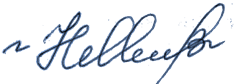 Протокол №8 от 28.05.2021 г.На 2021-2022 уч. год потребности в корректировке нетРабочая программа актуализирована для 2021-2022 учебного годанетШомина Е.И., ответственная за разработку ОП по специальности 36.02.01, доцент кафедры общей зоотехнии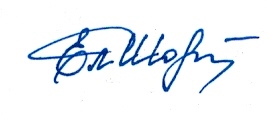 Протокол №5 от 14.06.2022 г.На 2022-2023 уч. год потребности в корректировке нетРабочая программа актуализирована для 2022-2023 учебного годанет